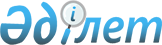 Қазақстан Республикасы әлеуметтiк-экономикалық дамуының аса маңызды макроэкономикалық көрсеткiштерінің қысқа мерзiмдi болжамдары туралы
					
			Күшін жойған
			
			
		
					Қазақстан Республикасы Үкіметінің 2001 жылғы 16 шілдедегі N 959 қаулысы. Күші жойылды - Қазақстан Республикасы Үкіметінің 2015 жылғы 8 қыркүйектегі № 754 қаулысымен

      Ескерту. Күші жойылды - ҚР Үкіметінің 08.09.2015 № 754 қаулысымен (алғашқы ресми жарияланған күнінен бастап қолданысқа енгізіледі).      Ескерту. Мәтiндегi "сауда" деген сөз "бюджеттiк жоспарлау" деген сөздермен ауыстырылды - ҚР Үкіметінің 2003.11.26. N 1184  қаулысымен .       Қазақстан Республикасында экономикалық және қаржылық тұрақтылықты қамтамасыз ету, экономикалық қызметтiң түрлерi бойынша өндiрiстiң және қызмет көрсетулердiң тиiмдiлiгiн бағалау мақсатында Қазақстан Республикасының Yкiметi қаулы етеді:  

      1. Қазақстан Республикасының Қаржы, Энергетика және минералдық ресурстар, Ауыл шаруашылығы, Көлiк және коммуникациялар, Еңбек және халықты әлеуметтiк қорғау министрлiктерi, Қазақстан Республикасының Ұлттық Банкi (келiсiм бойынша) өздерiнiң құзыретi шегiнде есептi тоқсаннан кейiнгi екiншi айдың 5-күнiне Қазақстан Республикасының Экономика және сауда министрлігіне аса маңызды макроэкономикалық көрсеткiштердiң қысқа мерзiмдi болжамын (қосымшаға сәйкес), сондай-ақ өндiрiстiң және бағалардың даму үрдiсi көрсетiлген түсiндiрме жазба ұсынсын. <*> 

       Ескерту. 1-тармаққа өзгерту енгізілді - ҚР Үкіметінің 2003.11.26. N 1184  қаулысымен 

      2. Қазақстан Республикасының Статистика жөнiндегi агенттiгi есептi тоқсаннан кейiнгi бiрiншi айдың 30-күнiне Қазақстан Республикасының Экономика және бюджеттiк жоспарлау министрлiгiне аса маңызды макроэкономикалық көрсеткiштер бойынша статистикалық деректер ұсынсын. <*> 

       Ескерту. 2-тармаққа өзгерту енгізілді - ҚР Үкіметінің 2003.11.26. N 1184  қаулысымен 

      3. Қазақстан Республикасының Экономика және бюджеттiк жоспарлау министрлігі:  

      Қазақстан Республикасы әлеуметтiк-экономикалық дамуының аса маңызды макроэкономикалық көрсеткiштерiнің қысқа мерзiмдi болжамдарын қалыптастыруды қамтамасыз етсiн;  

      есепті тоқсаннан кейінгі екінші айдың 10-күніне дейін Қазақстан Республикасының Үкіметіне аса маңызды макроэкономикалық көрсеткіштердің қысқа мерзімді болжамын ұсынсын және заңнамада белгіленген тәртіппен тиісті ресми хабарды жария етуді қамтамасыз етсін. 

     4.  Алынып тасталды - ҚР Үкіметінің 2005.05.04. N 426  қаулысымен . 

     5. Осы қаулы қол қойылған күнінен бастап күшіне енеді.           Қазақстан Республикасының 

     Премьер-Министрі Қазақстан Республикасы          

Үкіметінің                

2001 жылғы 16 шілдедегі          

N 959 қаулысына              

қосымша                 

           Қазақстан Республикасының әлеуметтік-экономикалық  

         дамуының аса маңызды макроэкономикалық көрсеткіштер і         Ескерту. Қосымшаға өзгерту енгізілді - ҚР Үкіметінің 2003.11.26. N 1184  қаулысымен , 2005.05.04. N 426  қаулысымен   1.  Жалпы ішкі                                                    ЭБЖМ, СА 

    өнім, өткен  

    жылдың  

    тиісті  

    кезеңіне  

    %-бен  

    алғанда        2.  Тұтыну                                                        Қазақстан 

    бағаларының                                                   Ұлттық 

    индексі,                                                      Банкі 

    %-бен                                                         (келісім 

    кезеңнің                                                      бойынша), 

    аяғына                                                        СА 

    кезең үшін  

    орташа  

    алғанда           3.  Өнеркәсіп                                                     СА 

    өнімін  

    өндірушілер. 

    дің бағалар  

    индексі  

    кезеңнің  

    аяғына  

    алғанда,  

    %-бен           4.  Мұнайдың                                                      ЭБЖМ, СА 

    дүние жүзілік  

    бағасы  

    (Брент қоспасы),  

    бір баррель  

    үшін АҚШ  

    долларымен           5.  Теңгенің                                                      Қазақстан 

    АҚШ долларына                                                 Ұлттық 

    алғандағы                                                     Банкі 

    бағамы                                                        (келісім 

    кезеңнің                                                      бойынша) 

    аяғына 

    кезең үшін 

    орташа 

    алғанда      

6.  Өнеркәсіп                                                    ЭБЖМ, ЭМРМ, 

    өнімінің                                                     СА 

    көлемі, өткен 

    жылдың тиісті 

    кезеңіне  

    %-бен  

    алғанда        7.  Өнеркәсіп                                                    ЭМРМ, СА 

    өнімінің аса  

    маңызды  

    түрлерінің  

    заттай  

    алғандағы  

    өндірілуі:  

    шикі мұнай,  

    мың тонна  

    электр  

    энергиясы,  

    млн. кВт. сағ.          8.  Ауыл                                                        АШМ, СА 

    шаруашылығы  

    жалпы өнімінің  

    көлемі,  

    өткен жылдың  

    тиісті  

    кезеңіне  

    %-бен алғанда           9.  Жүк айналымы,                                                ККМ 

    өткен жылдың  

    тиісті кезеңіне  

    %-бен алғанда  

    соның ішінде  

    темір жол  

    көлігі           10. Байланыс                                                     ККМ, СА 

    қызметтерінің  

          1 

    көлемі , өткен  

    жылдың тиісті  

    кезеңіне  

    %-бен алғанда           11. Негізгі                                                     ЭБЖМ, СА 

    капиталға  

    тартылған  

    инвестициялар,  

    өткен жылдың  

    тиісті  

    кезеңіне  

    %-бен алғанда 12  Мемлекеттiк бюджет 

    көрсеткiштерi, 

    млрд. теңге: 

    1) кiрістер, 

    оның iшiнде:  

    салықтық түсiмдер;                                         Қаржыминi 

    салықтық емес 

    түсiмдер;                                                  Қаржымині 

    негiзгi капиталды 

    сатудан түсетiн                                            Қаржыминi, 

    түсiмдер;                                                  Қаржыминi 

    3) операциялық 

    сальдо;                                                    ЭБЖМ 

    4) таза бюджеттiк 

    кредит беру;                                               Қаржымині 

    5) қаржы активте- 

    рiмен жасалатын                                            Қаржымині, 

    операциялар                                                ЭБЖМ 

    бойынша сальдо;                                      

    6) бюджет тапшы- 

    лығы (профицитi)                                           ЭБЖМ 13. Шығыстар және                                                ҚарМ 

    мембюджетті  

    несиелендіру,  

    млрд. теңге           14. Мембюджет                                                    ҚарМ 

    тапшылығы  

    (профицит),  

    млрд. теңге           15. Экспорт,                                                     ЭБЖМ, 

    млн. АҚШ                                                     Қазақстан 

    доллары                                                      Ұлттық 

                                                                 Банкі 

16. Импорт,                                                      (келісім 

    млн. АҚШ                                                     бойынша) 

    доллары           17. Төлем                                                        ЭБЖМ, 

    теңгерімі                                                    Қазақстан 

    ағымдағы                                                     Ұлттық 

    шотының                                                      Банкі 

            2                                                    (келісім 

    сальдосы ,                                                   бойынша) 

    млн. АҚШ 

    доллары      18. Жалақының                                                    ЕХҚМ, 

    орташа айлық                                                 ЭБЖМ, СА 

    мөлшері,  

    теңге           19. Зейнетақының                                                 ЕХҚМ 

    орташа айлық  

    мөлшері,  

    теңге      20. Жалақының                                                    ЕХҚМ, 

    нақты                                                        ЭБЖМ, СА 

    өзгеруі, %      

--------------------------------------------------------------------------- 

1 - есептік деректер 30 күн өткенде нақтыланады  

2 - есептік деректер 90 күн өткенде нақтыланады       
					© 2012. Қазақстан Республикасы Әділет министрлігінің «Қазақстан Республикасының Заңнама және құқықтық ақпарат институты» ШЖҚ РМК
				 N !Көрсеткіштер!Есепті  !Ағымдағы !Ағымдағы !Ағымдағы !         !Жауапты 

   !            !тоқсан  !тоқсанға !жылдың ал!жылға    !         !орындау. 

   !            !үшін    !арналған !дағы екі !арналған !         !шылар 

   !            !деректер!көрсет.  !тоқсанына!көрсет.  !         ! 

   !            !        !кіштердің!арналған !кіштердің!         ! 

   !            !        !болжамы  !көрсеткіш!болжамы  !         ! 

   !            !        !         !тердің   !         !         ! 

   !            !        !         !болжамы  !         !         !  

--------------------------------------------------------------------------- 

 1 !      2     !    3   !    4    !    5    !    6    !    7    !    8    